Western Australia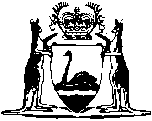 Transport (Road Passenger Services) Amendment Act 2018Western AustraliaTransport (Road Passenger Services) Amendment Act 2018Contents1.	Short title	22.	Commencement	23.	Act amended	24.	Section 245 amended	2Western Australia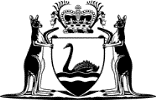 Transport (Road Passenger Services) Amendment Act 2018No. 27 of 2018An Act to amend the Transport (Road Passenger Services) Act 2018.[Assented to 30 October 2018]The Parliament of Western Australia enacts as follows:1.	Short title		This is the Transport (Road Passenger Services) Amendment Act 2018.2.	Commencement		This Act comes into operation as follows —	(a)	sections 1 and 2 — on the day on which this Act receives the Royal Assent;	(b)	the rest of the Act — when the Transport (Road Passenger Services) Act 2018 section 245 comes into operation.3.	Act amended		This Act amends the Transport (Road Passenger Services) Act 2018.4.	Section 245 amended		After section 245(2) insert:	(3)	The levy is imposed.	(4)	The amount of the levy is 10% of the levy fare for the on-demand passenger transport service to which each leviable passenger service transaction relates to a maximum of $10 for each leviable passenger service transaction.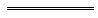 